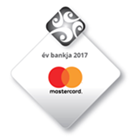 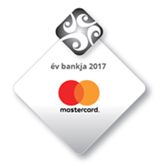 ÖSSZEHASONLÍTÓ PROSPEKTUS – FOGYASZTÁSI HITELEKÖn milyen céllal venné fel hitelét?2.Ahhoz hogy felelősen tudjon dönteni, kérjük, olvassa el és fontolja meg tanácsainkat a hitelfelvétel előtt!Ebben a tájékoztató anyagban segítséget kívánunk nyújtani Önnek ahhoz, hogy a hitelfelvétele során kellő körültekintéssel, felelős odafigyeléssel hozza meg azon döntését, hogy mely hitelterméket veszi igénybe.Néhány hasznos tanács a hitel felvétele előtt:A hitel kiválasztása során alaosan vizsgálja meg és mérlegelje háztartása anyagi helyzetét, teherviselő kéességét, eladósodottságát. A háztartás havi jövedelménél vegye figyelembe annak csökkenésének lehetőségét is. A jövedelem csökkenése vagy a munkahely elvesztése a fennálló hiteltartozás visszafizetését jelentősen megnehezítheti. Ezeknek a kockázatoknak a kezelésére mérlegelje törlesztési biztosítás megkötését, ami bizonyos nem várt események (pl. munkanélküliség, balesetből vagy betegségből eredő tartós keresőkételenség) bekövetkezte esetén nyújt fedezetet a törlesztő részletek, illetve a fennálló tartozás rendezéséhez. Vegye figyelembe döntésének meghozatala során az esetleges kedvezőtlen kamatváltozás lehetőségét is, ami befolyásolhatja a futamidő alatti törlesztő részleteinek a nagyságát. Amennyiben még nem választotta ki az Ön terveihez illeszkedő hitelkonstrukciónkat, kérje munkatársaink segítségét, illetve az OTP Bank Nyrt. internetes honlaján (www.otbank.hu) is hasznos információkat talál a döntés meghozatalához. Érdemes áttanulmányozni az adott hitelkonstrukció Üzletszabályzatát, Hirdetményét, valamint a tájékoztató anyagokat is. Kérjük, hogy minden esetben olvassa el a szerződéses dokumentumokat, mielőtt aláírná azokat! A hitelfelvétellel kapcsolatos felelős döntésének meghozatalához segítséget nyújthatnak Önnek a Magyar Nemzeti Bank honlapján (http//www.mnb.hu) található háztartási költségvetés-számító program, hitelkalkulátor, illetve az ugyancsak itt elérhető termék-összehasonlító táblázatok. Amit a referencia kamat alapú árazásról tudni érdemes... Referencia kamat alaú árazás esetén az ügyleti kamat meghatározása az alábbiak szerint történik: Ügyleti kamat = referencia kamat + kamatfelár Referencia kamat: Az éves kamatfizetésű, lejáratkori tőketörlesztésű lombard hitel konstrukció kivételével az első alkalommal a kölcsön folyósítását megelőző hónap utolsó munkanapja előtt 2 nappal érvényes (amennyiben ez a nap hétvégére, vagy munkaszüneti napra esik, az ezt megelőző munkanapon érvényes), 3 hónapos BUBOR. Ezt követően a referencia kamatláb változásával egyidejűleg az ügyleti kamat mértéke 3 havonta, az azt megelőző hónap utolsó munkanapja előtt 2 nappal érvényes (amennyiben ez a nap hétvégére, vagy munkaszüneti napra esik, az ezt megelőző munkanapon érvényes) referencia kamatláb alapján automatikusan változik.Az éves kamatfizetésű, lejáratkori tőketörlesztésű lombard hitel konstrukció esetén a kölcsön folyósítását illetve az alkalmazott referenciakamat futamideje szerinti fordulónapot megelőző hónap utolsó munkanapja előtt 2 nappal érvényes (amennyiben ez a nap hétvégére, vagy munkaszüneti napra esik, az ezt megelőző munkanapon érvényes), 12 hónapos referencia kamatláb a 12 hónapos BUBOR.Az ügyleti kamatváltozás - annuitásos törlesztésű, valamint a havi kamatfizetésű hitelek esetén - annak hatálybalépését követő első esedékességi naptól kerül érvényesítésre, míg az egyösszegű, negyedéves és éves törlesztési kötelezettségű lombard hitel esetén az ügyleti kamatváltozás a hatálybalépés napján kerül érvényesítésre.A referencia kamat értékeket a www.otpbank.hu oldalon tekintheti meg.A kamatfelár: mértékét a bank mindenkor hatályos Hirdetménye tartalmazza. Amit a kamatperiódusról tudni érdemes... A változó, illetőleg a változtatható kamatozású hitelek esetében az ügyleti kamat mértéke kamatperiódusonként változhat.Kamatperiódus: a hitelszerződésben meghatározott olyan időszak, amely alatt a kamat mértékét a hitelező nem jogosult egyoldalúan megváltoztatni.Referencia-kamatperiódus: a referencia-kamatláb mértékét a hitelszerződésben meghatározott referenciakamat futamidejének megfelelő időközönként kell a fordulónapot megelőző hónap utolsó munkanapja előtt 2 nappal érvényes referencia-kamatlábhoz igazítani, ezen időszak a referencia-kamatperiódus.Kamatfelár-periódus: referencia kamatozású termékek esetén a hitelszerződésben meghatározott olyan időszak, amely alatt a kamatfelár mértékét a hitelező nem jogosult egyoldalúan megváltoztatni.Amit a kockázati alapú árazásról tudni érdemes…Lakossági hitelkártya termékek esetében a bank kockázati alapú árazást alkalmaz. Ennek során kockázati felárak kerülnek alkalmazásra, melyek az ügyleti kamat részét képezik. A kockázati felár mértékét minden esetben a hitelbírálat során végzett adósminősítés határozza meg.  3.Személyi kölcsönFedezet és akár kezes nélkül felvehető hatékony segítség az átmeneti énzügyi nehézségek, vagy egyszeri nagyobb kiadások finanszírozására. Forint alapon igényelhető, így az árfolyamváltozástól sem kell tartania.Mekkora összegű kölcsön igényelhető, és mennyi idő alatt kell visszafizetni?Kamatozás módjaSzemélyi kölcsön esetében az OTP Bank konstrukciótól függően a teljes futamidő alatt fix, vagy kamatperiódusonként változtatható kamatozást alkalmaz.  Választható törlesztési módokA kölcsön törlesztése havi egyenlő részletekben, forintban történik. A kölcsön törlesztése és folyósításaA kölcsön folyósítása OTP Lakossági Bankszámlára történik.A törlesztés beszedési megbízással kerül levonásra, azaz az Ön által megadott OTP Lakossági Bankszámláról Bankunk minden hónaban levonja a törlesztés összegét.Biztonságban érezheti magátA Személyi kölcsönhöz igényelheti a Groupama Biztosító Zrt. havi díjas törlesztési biztosítását, mely munkanélküliség, tartós keresőkételenség, betegségből eredő rokkantság, balesetből eredő egészségkárosodás, illetve elhalálozás esetére védelmet nyújt az Ön számára.  		4.5.Önkéntes Nyugdíjpénztári Tagoknak nyújtott forint alapú személyi kölcsönOTP Önkéntes Nyugdíjpénztári egyéni számlájának megtakarítását felajánlhatja fedezetként, cserébe kedvezményes, szabad felhasználású forint alapú személyi kölcsönt igényelhet. Mekkora összegű kölcsön igényelhető, és mennyi idő alatt kell visszafizetni?Kamatozás módjaAz Önkéntes Nyugdíjpénztári Tagoknak nyújtott forint alapú személyi kölcsön változó, illetőleg változtatható kamatozású, ügyleti kamata referencia kamatból és kamatfelárból tevődik össze.A referencia kamat a 3 hónapos BUBOR.A kamatfelár a Hirdetményben kölcsönösszegtől függően meghatározott mértékű éves kamatláb, amely az MNB honlapján közzétett H2F elnevezésű kamatfelár-változtatási mutató alapján 3 évente változhat.Választható törlesztési módokAnnuitásos: a kamat megfizetése és a tőke törlesztése kamatperióduson belül egyenlő összegű törlesztőrészletekben történik. A kölcsön futamideje alatt a tőketartozás hónapról hónapra csökken és a kölcsön lejárati napjára – szerződésszerű teljesítés esetén – a tőke teljes egészében visszafizetésre kerül, így összességében kevesebb kamatot kell fizetni. Egyösszegű: a kamat megfizetése havonta, míg a tőketartozás visszafizetése egy összegben, a kölcsön futamidejének utolsó hónapjában esedékes az utolsó havi kamattal együtt. Mivel a kölcsön futamideje alatt - egészen az utolsó hónapig - csak kamatot kell fizetni, a havi fizetési kötelezettség a hagyományos személyi kölcsön törlesztő-részletéhez képest rendkívül alacsony.A kölcsön törlesztése és folyósításaA kölcsön folyósítása OTP Lakossági Bankszámlára történik. A törlesztés beszedési megbízással kerül levonásra, azaz az Ön által megadott OTP Lakossági Bankszámláról Bankunk minden hónapban levonja a törlesztés összegét.6.Lombard hitelBizonyára Ön is igyekszik pénzét a legjobban jövedelmező befektetési formában tartani, olykor azonban választásra kényszerülhet a magas hozam és egy ígéretes üzleti lehetőség között. Erre a helyzetre nyújthat megoldást az OTP Lombard hitel, melyet akkor igényelhet, ha rendelkezik az OTP Bank által meghatározott, fedezetként elfogadható betétek vagy értékpapírok valamelyikével.A Lombard hitel fedezete lehet: OTP számlán kezeltFizetési számlán, betétszámlán és Tartós Befektetési Betétszámlán nyilvántartott látra szóló és lekötött betétÁllam által kibocsátott értékpapírOTP Alapkezelő által kibocsátott befektetési jegy (nyílt- és zártvégű)Belföldi, más alapkezelő által kibocsátott befektetési jegy (nyílt- és zártvégű)Belföldi bank által kibocsátott értékpapírA fedezetként elfogadható konkrét betétekről és értékpapírokról, kérjük, érdeklődjön bankfiókjainkban.OTP Lombard hitelt akkor is igényelhet, amennyiben a fedezet nyújtója nem Ön, hanem egy harmadik természetes személy, aki Adóstársként vesz részt az ügyletben. Mekkora összegű kölcsön igényelhető, és mennyi idő alatt kell visszafizetni?A kölcsön folyósításaAz Ön OTP Banknál vezetett lakossági bankszámlájára történik.Kamatozás módjaA Lombard hitel változó kamatozású, az ügyleti kamat referencia kamatból és kamatfelárból tevődik össze.A referencia kamat a 3 hónapos, illetőleg az éves kamatfizetésű lejáratkori tőketörlesztésű konstrukció esetén a 12 hónapos BUBOR.A kamatfelár a Hirdetményben kölcsönösszegtől függően meghatározott mértékű éves kamatláb, amely Lombard hitel esetében a teljes futamidő alatt fix. Választható törlesztési módokhavi: kamat megfizetése és tőke törlesztése havonta, referencia-kamatperióduson belül havi egyenlő összegű annuitásos törlesztőrészletekben történiknegyedéves: kamat megfizetése negyedévente és lejáratkor, a tőke törlesztése lejáratkor egy összegben esedékes, éves: kamat megfizetése évente és lejáratkor, a tőke törlesztése lejáratkor egy összegben esedékesegyösszegű: kamat megfizetése és tőke törlesztése egy összegben, a futamidő végén történik (futamidő: maximum 12 hónap). FedezetcsereA Lombard hitel futamideje alatt az OTP Bank előzetes jóváhagyása és a szükséges szerződések megkötése, továbbá a Hirdetményben közzétett ügyintézési díj megfizetése mellett lehetőség van a fedezetek cseréjére.TörlesztésA Lombard hitel törlesztése az Ön OTP Banknál vezetett lakossági bankszámlájáról történhet beszedési megbízással.Lejáratkori tőketörlesztésű negyedéves, éves és egyösszegű konstrukciók esetén - a szükséges szerződések megkötése és a Hirdetményben közzétett ügyintézési díj megfizetése mellett – lehetőség van a lejáratkor esedékes tőke fedezetből való törlesztésére is. 7.FolyószámlahitelAkár havi nettó jövedelménél nagyobb összeget is felhasználhat egyszerre és a felhasználható hitelkeretből visszafizetett összeget ismételten igénybe veheti. Betéte feltörésével többet veszítene, mint amennyit egy kedvezményes vásárlási, üzleti lehetőséggel nyerne? Egy automatikus és rugalmas hitelkeret a megfelelő segítség!Mekkora összegű hitelkeret igényelhető, és mennyi idő alatt kell visszafizetni?Kamatozás módjaFolyószámlahitel esetében az OTP Bank változtatható kamatozást alkalmaz.Választható törlesztési módokA Folyószámlahitel esetében nincs havonta meghatározott törlesztő részlet, a kölcsön törlesztése a bankszámlára érkező jóváírások által történik.A hitel törlesztése és folyósításaA szerződés alapján a Bank engedélyezett hitelkeretet tart rendelkezésre, és meghatározásra kerül az engedélyezett hitelkeretből felhasználható hitelkeret összege (felhasználható hitelkeret).  A felhasználható hitelkeret összeget Ön bármikor szabadon igénybe veheti. A felhasznált hitelkeret-összeget a bankszámlára érkező jóváírások automatikusan törlesztik, és a visszafizetett összeg újra felhasználható.*Minimum 40 000 Ft havi jövedelem.**35 év alatt minimum a mindenkori minimálbérnek megfelelő összegű havi jövedelem, 35 év felett minimum 150 000 Ft havi jövedelem.***Maximum az igénylést megelőző 3 hónapban a számlára érkező jövedelem havi átlagának háromszorosa.****Minimum 222 223 Ft lekötött betét.*****Smart számlacsomaghoz, valamint OKÉ 5 és OKÉ 6 számlához lekötött betét és ösztöndíj fedezete melletti folyószámlahitel nem vehető igénybe.******Ösztöndíj fedezete melletti folyószámlahitelt azon természetes személy igényelheti, aki 18. életévét már betöltötte, de 28. életévét még nem töltötte be.8.HitelkártyaMindennapos vásárlásait egyszerűen, kényelmesen intézheti, maximum 45 napig kamatmentesen! A hitelkeretből visszafizetett összeget ismételten felhasználhatja.  Mekkora összegű kölcsön igényelhető, és mennyi idő alatt kell visszafizetni?Kamatozás módjaKamatot készpénzfelvétel esetén, illetve abban az esetben kell fizetnie, ha a türelmi időszak végéig nem fizeti vissza a számlakivonatban feltüntetett teljes felhasznált hitelkeretet. Amennyiben a teljes összeget visszafizeti a vásárlásai kamatmentesek lesznek. Választható törlesztési módÖn döntheti el, hogy a visszafizetést átutalással, illetve bankfiókban történt befizetéssel rendezi. Lehetősége van továbbá a minimum fizetendő összeg, valamint a teljes felhasznált hitelkeret rendezésére csoportos beszedési megbízást adni bármely magyarországi banknál.  A hitel törlesztése és folyósításaA kártya aktiválását követően tudja felhasználni a kártyához tartozó hitelkeretét az alábbi módokon: vásárlás elfogadóhelyeken, ATM-en, interneten, valamint készpénz felvétel ATM-ekből, személyesen bankfiókban vagy postahivatalban, szolgáltatói számlák rendezése csoportos beszedési megbízással a hitelkeret terhére. A törlesztés havi rendszerességgel történik. A számlakivonat készítésének időpontjától 15 nap áll rendelkezésére, hogy legalább a minimum fizetendő összeget rendezze. Természetesen ennél magasabb összeget is befizethet.Biztonságban érezheti magátA hitelkártya igénylésével egy időben, vagy a szerződés fennállása alatt Ön köthet törlesztési biztosítást. A szolgáltatást a Groupama Biztosító Zrt. nyújtja melynek keretében meghatározott élethelyzetek bekövetkezése esetén megfizeti az Ön havi törlesztő részleteit vagy a fennálló teljes hiteltartozását az OTP Bank részére.Vásároljon most, fizessen később!  A hitelkártyával meg tudja vásárolni rögtön, amire szüksége van, visszafizetni azonban ráér a számlakészítést követően 15 napon belül. Amíg az Ön pénze kamatozik a számláján, addig a hitelkártya segítségével kamatmentesen tud vásárolni. Ön döntheti el, hogy a türelmi időszak végéig a hitelkeretéből felhasznált teljes összeget, vagy csak egy részét fizeti vissza. Az egyik esetben a teljes hitelkerete, míg a másik esetben a hitelkeretének fennmaradó része a következő hónapban továbbra is rendelkezésére áll. Kérésére havi számlazáráskor díjmentes SMS üzenetben tájékoztatjuk a minimálisan fizetendő összegről és a fizetési határidőről.Az OTPdirekt Kártya Kontroll szolgáltatással a kártyával történt vásárlásokról és készpénzfelvételről SMS-t kérhet.A hitelkártyák mindent tudnak, amit a hagyományos bankkártyák. Már csoportos beszedési megbízás is megadható a kártyákra, sőt, egyes típusok esetén vásárlási visszatérítés jár a terhelt összeg után.Nem kell félnie a túlköltekezéstől, mert napi készpénzfelvételi és vásárlási limiteket állíthat be kártyájához. Melyik hitelkártyát válassza?  Az alábbi hitelkártyák közül választhat : MasterCard Bonus VISA Klasszik és MasterCard Klasszik, https://www.otpbank.hu/portal/hu/Hitelkartyak/Melyiketvalassza/VISA_MC_Klasszikhttps://www.otpbank.hu/portal/hu/Hitelkartyak/Melyiketvalassza/VodafoneHitelkartyaVodafone,  https://www.otpbank.hu/portal/hu/Hitelkartyak/Melyiketvalassza/BOMOTP-BOM, https://www.otpbank.hu/portal/hu/Hitelkartyak/Melyiketvalassza/MCBonusGoldMastercardBonusGold hitelkártya,  https://www.otpbank.hu/portal/hu/Hitelkartyak/Melyiketvalassza/MCAranyMasterCard Arany.  MasterCard Bonus hitelkártya esetén: minden egyes vásárlásából (és a csoportos beszedési megbízások terheléseinek összege után) 1%-ot, de maximum 30.000 Ft-ot visszatérítünk év végén,Díjmentes vásárlási biztosítást nyújtunk   MasterCard BonusGold kártya esetén: használata esetén a Bank a vásárlások és csoportos beszedési megbízások összegének akár 2%-át is visszatéríti 50.000 Ft összegig: vásárlási visszatérítés mértéke a kártya-birtokos vásárlásainak és beszedési megbízásainak összege alapján 3 millió Ft-ig 1%, e fölött az összeg fölött 2%, maximum 50.000 Ft.,Külföldi utazásai során teljes körű, díjmentes baleset-, betegség, és poggyászbiztosítás védi Önt és családját9.Áruvásárlási és szolgáltatási gyorskölcsönLecserélné a TV-jét egy nagyobbra, műszaki berendezését egy korszerűbbre? Segítünk! Az OTP Áruvásárlási és szolgáltatási gyorskölcsönt kedvező feltételek mellett veheti igénybe tartós fogyasztási cikkek és szolgáltatások vásárlására.Mekkora összegű kölcsön igényelhető, és mennyi idő alatt kell visszafizetni?Mikor szükséges adóstárs bevonása?ha a kölcsönigénylő egyéni vállalkozó, vagy egyéni cég tulajdonosa, vagy egyszemélyes ügyvédi iroda tulajdonosa, vagy egyszemélyes végrehajtó iroda tulajdonosa, vagy szellemi szabadfoglalkozású, vagy ha a kölcsönigénylő munkáltatója egyéni vállalkozó, vagy egyéni cég, vagy egyszemélyes ügyvédi iroda, vagy egyszemélyes végrehajtó iroda tulajdonosa, vagy szellemi szabadfoglalkozású, vagy társasház, vagy ha a kölcsönigénylő mezőgazdasági őstermelő, kistermelő, családi gazdálkodó, Bt. vagy KKT. kül- vagy beltagja.Adóstárs csak olyan személy lehet, aki megfelel az adóstárs (társigénylő) nélkül kölcsönt igényelhető személy alapfeltételeinek, és megfelel az OTP Bank által előírt minimális hitelfeltételeknek és rendelkezik az előírt dokumentumokkal. Kamatozás módjaAz Áruvásárlási és Szolgáltatási Gyorskölcsön ügyleti kamata a teljes futamidő alatt rögzített.A kölcsön törlesztéseaz OTP Banknál vezetett lakossági bankszámláról történő beszedéssel, más banknál vezetett lakossági bankszámláról történő átutalással, postai készpénzátutalási megbízással (csekkel).10.	Ki veheti igénybe a fogyasztási hiteleket?	11.Hitelfelvétel előtt kérjük, minden esetben gondosan mérlegelje háztartása anyagi helyzetét, teherbíró képességét és kérje az OTP bankfiókban ügyintézőink segítségét. Minden esetben vegye figyelembe, hogy az itt közölt adatok tájékoztató jellegűek. A bank fenntartja a hitelbírálat és a kondíciók módosításának jogát.Fogyasztási hitel vagy kölcsön olyan személy részére, aki adósként vagy adóstársként adósságrendezési eljárás hatálya alatt áll, illetőleg adósságrendezési eljárást kezdeményezett, a természetes személyek adósságrendezéséről szóló 2015. évi CV. törvény 26. § (6) bekezdése alapján nem nyújtható.12.A fogyasztási hitelek igénybevételéhezmilyen hosszú munkaviszonyra van szükség?Jelen Összehasonlító prospektus elválaszthatatlan részét képezi a THM betétlap11.Jövedelem fedezete mellett szeretne hitelt felvenni?Jövedelmén kívül egyéb fedezetet is fel tud ajánlani?Jövedelem fedezete mellett szeretne hitelt felvenni?Megtakarítási fedezetEgyszeri nagyobb összegű hitelre van szüksége?► Személyi kölcsön► Lombard hitelEgyszeri nagyobb összegű hitelre van szüksége?► Személyi kölcsön► Önkéntes nyugdíjpénztári megtakarítás fedezete mellett nyújtott személyi kölcsönFolyamatosan rendelkezésre álló hitelkeretet szeretne?► Hitelkártya► Hitelkártya Prémium Plusz számlacsomaghoz vagyon alaú bírálattalFolyamatosan rendelkezésre álló hitelkeretet szeretne?► Folyószámlahitel► Folyószámlahitel lekötött betét fedezete mellettGondban van meglévő hitelei törlesztésével?——Konkrét termék vagy szolgáltatás vásárlásához szeretne énzügyi segítséget?► Áruvásárlási és szolgáltatási gyorskölcsön—Kölcsönösszeg: 100.000 Ft-tól 7.000.000 Ft-igFutamidő: 13-84 hónaig terjedhet (a hitelbírálat függvényében)Forint alapon igényelhető: 200.000 Ft-tól 10.000.000 Ft-igFutamidő: 13-133 hónapig terjedhet (a hitelbírálat függvényében).Kölcsönösszeg: minimum 300.000 FtFutamidő: törlesztési módtól függően 3-72 hónapJövedelem fedezete melletti folyószámlahitel esetén: minimum 45 000 Ft* (Smart számlacsomag esetén 35 év alatt minimum 35 000 Ft, 35 év felett minimum 65 000 Ft)**, maximum 1 500 000 Ft (Prémium, Prémium Plusz számlacsomag és Bázis számla Prémium szolgáltatással esetén 2 000 000 Ft)***. A felhasználható hitelkeret összege a hitelbírálat eredményétől függően (melynek során az igénylő jellemzőinek vizsgálata is megtörténik) az igénylést megelőző 3 hónapban a számlára érkező jövedelem havi átlagának egyszerese minimum 3 havi számlamúlt esetén, amennyiben a számlára az igénylést megelőzően legalább 3 havi jövedelem jóváírás érkezett, kétszerese minimum 6 havi számlamúlt esetén, amennyiben a számlára az igénylést megelőzően legalább 3 havi jövedelem jóváírás érkezett,háromszorosa (kivéve Alap számlacsomag) minimum 12 havi számlamúlt esetén, amennyiben a számlára az igénylést megelőzően legalább 6 havi jövedelem jóváírás érkezett.Lekötött betét fedezete melletti folyószámlahitel***** esetén: minimum 200 000 Ft****, maximum a bankszámlához kapcsolódó lekötött betét(ek) 90%-aÖsztöndíj fedezete melletti folyószámlahitel****** esetén: minimum 5 000 Ft, maximum 20 000 Ft.Futamidő: 1 év, mely ellenkező rendelkezés hiányában automatikusan meghosszabbodik újabb egy-egy évvel. A hitelkeret mindaddig rendelkezésére áll, míg a számlájára rendszeres jövedelem átutalás érkezik/számlájához lekötött betét kapcsolódik.Hitelkártya esetén: minimum 150.000 Ft, maximum 2.000.000 FtFutamidő: nincs meghatározva, legalább a minimum fizetendő összeget kell határidőre visszafizetni minden hónapbanHa OTP Banknál vezetett lakossági bankszámlával rendelkezik, amelyre legalább 3 hónapja jövedelem-átutalás érkezik, akkor:300.000 Ft kölcsönösszegig 0%,300.000 Ft kölcsönösszeg felett 20% a saját erő aránya. Minden más esetben150.000 Ft kölcsönösszegig 10%,150.000 Ft kölcsönösszeg felett 20%. Futamidő: konstrukciótól függően 6 - 48 hónapig terjedhet.Általános feltételAdóstárs bevonásának lehetőségeKHRSzemélyi kölcsönMinden devizabelföldi, természetes személy, aki betöltötte 21. életévét.A bank bizonyos esetekben adóstárs bevonását kérheti, illetve az adóstárs bevonását kötelezően előírhatja a hitelbírálat eredményétől függően.Nem igényelheti, ha mulasztással vagy visszaéléssel szerepel a KHR-ben.Személyi kölcsönAz igénylésnek nincs felső korhatára, azonban ha a kért kölcsön futamideje alatt Ön betölti, illetve az igényléskor már betöltötte a 70. életévét, úgy a bank további biztosíték bevonásának lehetőségéről dönthet. További biztosíték lehet egy olyan adóstárs kötelezettségbe vonása, aki a 70. életévét a futamidő végéig nem tölti be.Az igénylésnek nincs felső korhatára, azonban ha a kért kölcsön futamideje alatt Ön betölti, illetve az igényléskor már betöltötte a 70. életévét, úgy a bank további biztosíték bevonásának lehetőségéről dönthet. További biztosíték lehet egy olyan adóstárs kötelezettségbe vonása, aki a 70. életévét a futamidő végéig nem tölti be.Önkéntes nyugdíjpénztári tagoknak nyújtott forint alapú személyi kölcsön Minden devizabelföldi természetes személy, aki betöltötte a 21. életévét és legalább 10 éves nyugdíjpénztári megtakarítással rendelkezik, és számláját jelenleg az OTP Önkéntes Nyugdíjpénztár vezeti.-Nem igényelheti, ha mulasztással vagy visszaéléssel szerepel a  KHR-ben.Hitelkártya18. életévét betöltött devizabelföldi természetes személyek Nem igényelheti, ha mulasztással vagy visszaéléssel szerepel a KHR-ben.Áruhitel18. életévét betöltött természetes személyekNem igényelheti, ha mulasztással vagy visszaéléssel szerepel a  KHR-ben.Lombard hitelMinden 18. életévét betöltött, és hitel lejárata előtt 75. életévét be nem töltött devizabelföldi természetes személy, aki a Lombard hitel fedezetéül szolgáló, a bank által elfogadott fedezettel rendelkezik, amely óvadék címén hitelfedezeti zárolt letétbe, a számlán zárolásra kerül. -Nem igényelheti, ha mulasztással vagy visszaéléssel szerepel a  KHR-ben.Lombard hitelAmennyiben a kért hitel futamideje alatt az adós betölti a 75. életévét, lehetőség van olyan adóstárs bevonása, aki a futamidő végéig a 75. életévét nem tölti be.Amennyiben a kért hitel futamideje alatt az adós betölti a 75. életévét, lehetőség van olyan adóstárs bevonása, aki a futamidő végéig a 75. életévét nem tölti be.Nem igényelheti, ha mulasztással vagy visszaéléssel szerepel a  KHR-ben.FolyószámlahitelMinden 18. életévét betöltött természetes személy, aki rendelkezik az OTP Banknál Alap számlacsomaggal/Bázis számlával Minimum kedvezménnyel/Grátisz számlacsomaggal Minimum kedvezménnyel és arra rendszeres jövedelem/nyugdíj érkezik vagy bankszámláján lekötött betéttel rendelkezik. Opcionálisan választható az Alap számlacsomag /Bázis számla Minimum kedvezménnyel/Grátisz számlacsomag minimum kedvezménnyel helyett Tempó, Net, Jump, Prémium, Prémium plusz, Aktív vagy Elektronikus számlacsomag, Forint vagy Junior folyószámla, Bázis számla, Grátisz számlacsomag, OKÉ 5, OKÉ 6 számla, valamint Smart számlacsomag is.Azon ügyfelek, akik a KHR adatbázisban tartozásuk visszafizetése után lezárt/passzív státusszal szerepelnek igényelhetnek folyószámlahitelt, maximum a megelőző 3 havi jövedelem havi átlaga egyszeresének megfelelő összegben. Hitel termékA fogyasztási hitel igénybevételéhez milyen hosszú munkaviszonyra van szükség?Személyi kölcsönJelenlegi munkahelyén legalább 3 hónapos folyamatos munkaviszonyt igazol, valamint legalább 6 hónapos, legfeljebb 2 munkahelyen eltöltött, folyamatos munkaviszonyból vagy bármilyen típusú nyugdíjból származó, a nettó 75.000 Ft összeget elérő, igazolt, rendszeres jövedelemmel rendelkezik.Önkéntes nyugdíjpénztári tagoknak nyújtott forint alapú személyi kölcsönJelenlegi munkahelyén legalább 3 hónapos folyamatos munkaviszonyt igazol, valamint legalább 6 hónapos, legfeljebb 2 munkahelyen eltöltött, folyamatos munkaviszonyból vagy bármilyen típusú nyugdíjból származó, igazolt, rendszeres jövedelemmel rendelkezik.HitelkártyaMinimum 3 hónapos, folyamatos munkaviszony.ÁruhitelMinimum 3 hónapos, folyamatos munkaviszony.Lombard hitelMunkaviszony igazolására nincs szükség.FolyószámlahitelMinimum 3 hónapos, folyamatos munkaviszony.
Lekötött betét fedezete melletti folyószámlahitel esetén munkaviszony igazolására nincs szükség.